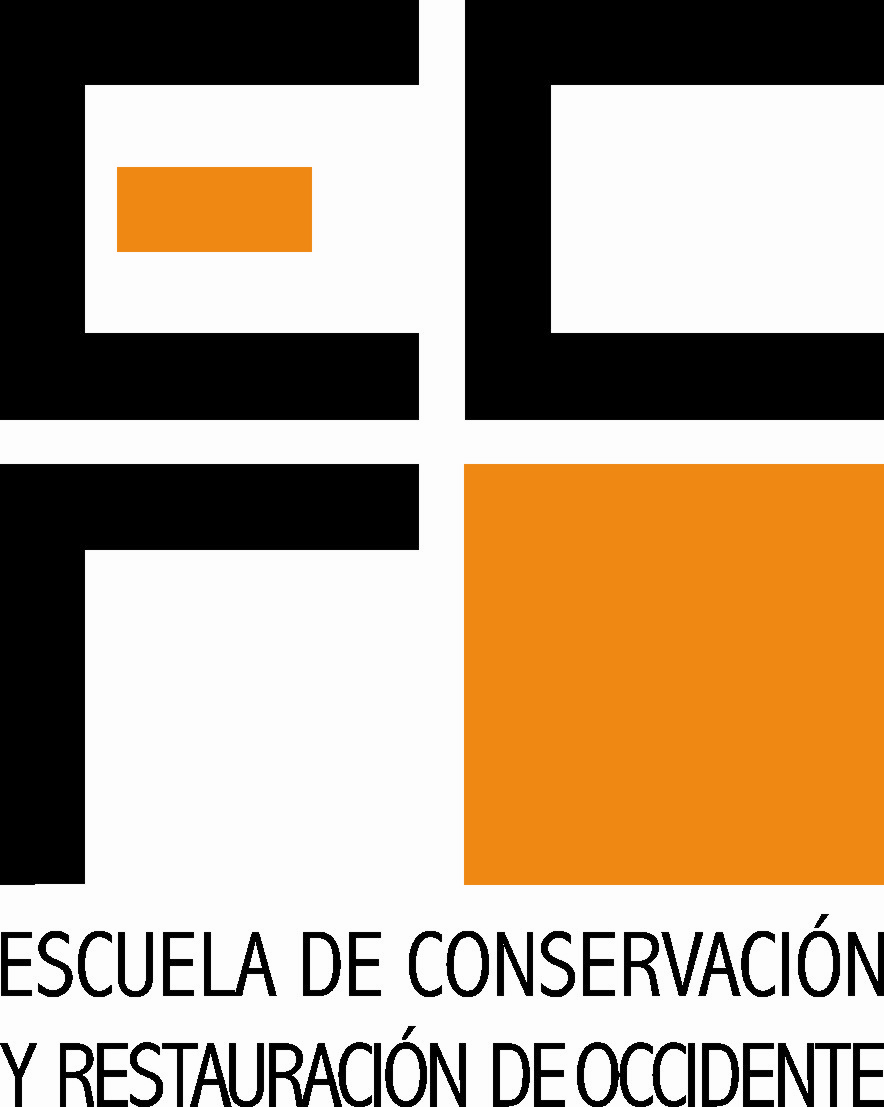 ESCUELA DE CONSERVACIÓN Y RESTAURACIÓN DE OCCIDENTEREPORTE DE ACTIVIDADESPERSONAL DOCENTERELACIÓN DE ACTIVIDADES ACADÉMICASImpartición de asignatura curricularElaboración de Proyecto de Investigación Procesamiento de material didácticoAsesoría a otras asignaturasElaboración de DictamenRealización  de prácticas de campoParticipación en encuentros académicosPublicacionesObtención del grado académicoCursos de capacitación o actualizaciónImpartición de conferencia extracurricularImpartición de curso extracurricularOtrosSEMESTRE QUE REPORTA                           FECHA: __9 de febrero del 2017Señala con una X el semestre que reporta.De acuerdo con las actividades que desarrollaste durante el semestre, llena los apartados que correspondan de manera amplia y detallada cuando el caso lo amerite (recuerda que el formato está hecho en Word y la celda se amplía según se requiera)IMPARTICIÓN DE ASIGNATURA CURRICULAREn el caso de los Seminarios Taller de Restauración, también llena el siguiente apartado.PROYECTO DE INVESTIGACION(Anexar Protocolo)PROCESAMIENTO DE MATERIAL DIDACTICOASESORIA A OTRAS ASIGNATURASELABORACIÓN DE DICTAMEN(Anexar Dictamen)REALIZACIÓN PRÁCTICA DE CAMPO(Anexar Proyecto)PARTICIPACIÓN EN ENCUENTROS ACADÉMICOSPUBLICACIONESPOSGRADOSCURSOS DE CAPACITACIÓN O ACTUALIZACIÓNIMPARTICIÓN DE CONFERENCIA EXTRACURRICULAR IMPARTICIÓN DE CURSO EXTRACURRICULAROTROS1Febrero - Julio2Agosto – Diciembre 2016XNombre de la Asignatura: TALLA EN MADERAProfesores Participantes: MGDC. JOSÉ ANTONIO RAMÍREZ RUIZ Y ROGELIO BARBA JIMÉNEZRelación de temas impartidos:MODULO I1.Presentación e introducción1.1 Encuadre 1.2 Herramientas elementales  para talla en madera1.2.1 Medidas de seguridad 1.3 Características de la maderaMÓDULO II2. Elementos geométricos2.1 Retículas y tableros2.2 CenefasMODULO III3. Elementos orgánicos3.1 Flora del ornamento3.2 Figuras zoomorfas (fauna en la ornamentación)MODULO IV4. Elementos humanos4.1 Figura masculina y femenina 4.2 Figura infantil, juvenil y ancianosMODULO V5. Elementos fantásticos5.1 Figuras imaginarias5.2 Híbridos hombre-flora5.3Híbridos hombre-fauna.5.4 Híbridos flora-faunaTécnicas didácticas empleadas: PROYECCION DE IMÁGENES DE TÉCNICAS DE CADA PIEZA A DESARROLLAR. PIEZAS DESARROLLADAS.PROCESOS PASO A PASO.Alcances de las técnicas didácticas: SE DESARROLLA UN BUEN ENTENDIMIENTO DEL PROCESO DE CADA PIEZA A ELABORAR.Comentarios sobre los resultados obtenidos: APRENDIZAJE EN EL MANEJO DE LAS HERRAMIENTAS Y SU APLICACIÓN EN LA EJECUCIÓN DE LAS TÉCNICAS DEL OFICIO.Aprovechamiento del grupo: SE MANIFIESTA EN EL RESULTADO OBTENIDO EN CADA UNA DE LAS PIEZAS DESARROLLADAS, EN LA EVOLUCIÓN DE LA APLICACIÓN DE LAS TÉCNICAS.Profesores invitados y temas impartidos:Visitas efectuadas:Relación de prácticas de laboratorio:Colecciones intervenidas:Obra asegurada:Descripción de sus características desde el punto de vista didáctico: Autorización de la intervención por el  INAH o el INBA:Observaciones:Nombre del proyecto:Objetivo:Tiempo estimado de duración:Metodología:Productos:Requerimientos de infraestructura y financieros:Autorizado por el consejo Académico de la ECRO:Desglose de avances obtenidos hasta el momento: Observaciones:Nombre de la asignatura:Ejercicios didácticos:Descripción del tipo de material procesado:Porcentaje de avance en la conformación del paquete didáctico de la materia:Nombre de la asignaturaTema impartido:Objetivo:Nombre de la obra dictaminada:Solicitado por:Fecha de entrega del dictamen:Nombre del Proyecto:Lugar:Tiempo estimado de duración:Objetivo:Productos:Autorizado por el INAH o el INBA:Dependencias involucradas:Requerimientos de infraestructura y financieros:Tipo de encuentro:Nombre del encuentro:Fecha de realización:Productos:Tipo de publicación:Lugar:Fecha:Editorial:Nombre del programa en el que está inscrito:Tiempo de duración:Fecha de la obtención del grado:Nombre del curso:Tiempo de duración:Nombre:Fecha:Objetivo:Producto:Lugar:Nombre:Fecha:Lugar:Objetivo:Producto: